Zápisze zasedáníZastupitelstva města Jevišovice,konaného dne 7. června 2023, od 19:00 hodinv obřadní síni  Městského úřadu Jevišovice.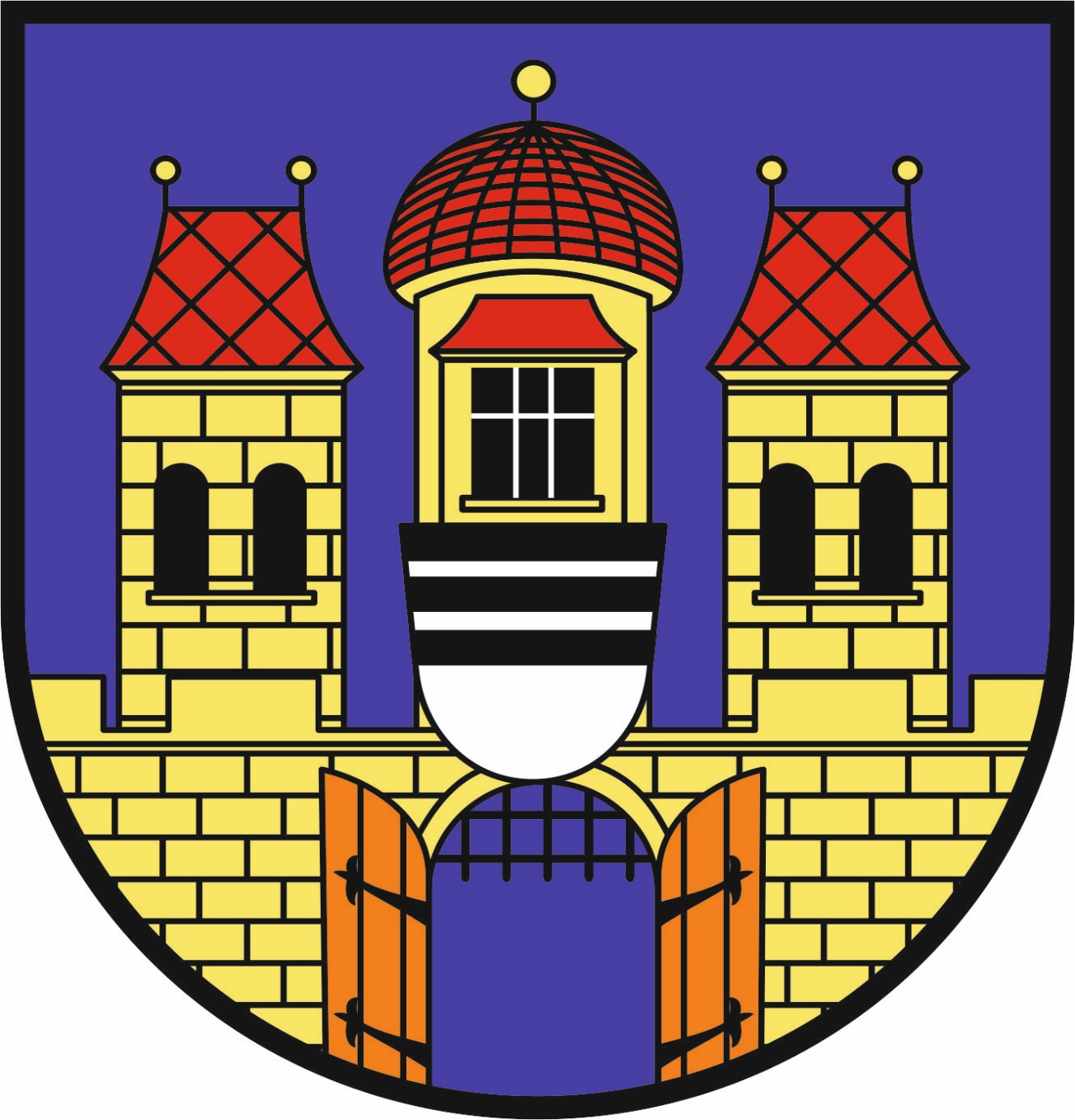 Zasedání Zastupitelstva města Jevišovice (dále též jako „zastupitelstvo“) bylo zahájeno v 19:00 hodin starostou města Pavlem Málkem (dále jako „předsedající“).Předsedající schůze konstatoval, že zasedání bylo řádně svoláno. Předsedající schůze dále z prezenční listiny přítomných členů zastupitelstva konstatoval, že je přítomno 9 členů zastupitelstva (z celkového počtu 9 členů zastupitelstva). Zastupitelstvo je tedy usnášeníschopné.Ověřovatelé zápisu a zapisovatel Předsedající navrhl určit ověřovateli zápisu T. Makovičku a M. Pokorného,  zapisovatelem R. Auerovou.  K návrhu nebyly vzneseny žádné protinávrhy. Návrh usnesení:Zastupitelstvo města Jevišovice určuje ověřovateli T. Makovičku a M. Pokorného a zapisovatelem R. Auerovou. Výsledek hlasování:   	Pro 9 	 	Proti 0   	Zdrželi se 0Usnesení č. 1 bylo schváleno. Zastupitelstvo města  Jevišovice určuje ověřovateli T. Makovičku a M. Pokorného a zapisovatelem R. Auerovou. Předsedající seznámil přítomné s návrhem programu v souladu s pozvánkou, předanou členům zastupitelstva a v souladu s informací zveřejněnou na úřední desce. K návrhu programu nebyly vzneseny návrhy na doplnění. Starosta navrhl doplnit program jednání o 2 body: projednání návrhu zbudování učebny Archimedes v ZŠ Jevišovice a projednání žádosti Fotbalu Jevišovice – rekonstrukce kabin.Schválení závěrečného účtu městaSchválení účetní závěrky města   Schválení účetní závěrky ZŠ MŠ Jevišovice a odpisového plánuPřevod do rezervního fondu ZŠ a MŠ Jevišovice Schválení odměn zastupitelů a členů výborů, komisí Rozpočtové opatřeníZápis finančního výboru Pronájem bytu č. 2 čp. 417 Žádosti o pronájem pozemků Žádosti o prodej pozemků  Schválení smluv o dotacích VŘ Komunitní centrum Smlouva o smlouvě budoucí elektro Vyjádření k přípojce Smuteční síň hromosvod Smlouvy kanalizace přehrada Projekty FVE OBECNĚ ZÁVAZNÍ VYHLÁŠKA 1/2023Učebna ARCHIMEDESDebata s občany Návrh usnesení:Starosta navrhuje schválit program jednání zastupitelstva s doplněním o body –  viz výše. Výsledek hlasování:   	Pro  9 		Proti  0  	Zdrželi se  0Usnesení č.  2   bylo schváleno. Zastupitelstvo města Jevišovice schválilo program jednání zastupitelstva s doplněním o body – učebna Archimedes a rekonstrukce kabin.Ad 1) Schválení závěrečného účtu městaad 1)  Schválení závěrečného účtu města Starosta předložil návrh závěrečného účtu města za rok 2022 a předložil komentář dle auditní zprávy s nedostatky hospodaření. Auditní zpráva je přílohou zápisu.Návrh usnesení: Zastupitelé souhlasí s celoročním hospodařením města a schvalují závěrečný účet města Jevišovice za rok 2022 včetně zprávy o výsledku přezkoumání hospodaření města za rok 2022 s výhradou. A přijímá níže uvedená nápravná opatřeníStarosta přečetl vytčená pochybení a navrhl následná nápravná opatření: Chybějící hlasování - v zápisu chybělo hlasování resp. jeho výsledek. Je zde však schválené usnesení. Nápravné opatření: Poučit osoby, které zápis ověřují, zapisují, aby ho řádně zkontrolovaly - zda má veškeré zákonné náležitosti.  K zápisu bude přiložen dodatek o výsledcích hlasování (toto bylo ověřeno z ručně psaného zápisu).  Žádost Agro Jevišovice - tato žádost nebyla předložena auditorům, neboť 1. den kontroly byl starosta zdravotně indisponován a tato žádost byla uložena u něj. Ve 2. den kontroly si kontrolní orgány již tuto listinu nevyžádaly. Přesto to uvedly jako pochybení. Listina byla připravena k předložení. Nápravné opatření: Chybějící listinu předložit při závěrečném auditu Nesoulad předpisů pohledávek  a nájemních smluv Nápravné opatření: smlouvy nebyly předloženy neboť odpovědná pracovnice byla v pracovní neschopnosti. Bude provedena vnitřní kontrola platných nájemních smluv a soulad s předpisy pohledávek. Chybějící smlouvy budou předloženy při závěrečném přezkumu.   Pro evidenci smluv bude zajištěn elektronický systém s dálkovým přístupem pro provedení kontroly.   Na záměru chybělo označení parcely st. Nápravné opatření: chyba vznikla při psaní. Poučit osoby odpovědné za realizaci a vyvěšení záměru o jejich kontrole. Pozdě vyvěšené smlouvy Nápravné opatření: Smlouvy nebudou zasílány pouze na profil zadavatele, který je udržován Bc. Husákem, tento p bude poučen o dodržení povinností a za činnost správu profilu nebude v roce 2022 uhrazena částka za tyto nedostatky. F ) Zastupitelstvo města  schválilo odměny pro zastupitele, odměny byly přílohou zápisu, což bylo shledáno jako nedostatečné.Náprava:Zastupitelstvo schvalí odměny zastupitelů následovně a uvede toto v usnesení: Místostarosta - neuvolněný - 8000 kč Člen zastupitelstva - neuvolněný - 800 Kč Člen výboru, komise  (zastupitel neuvolněný) - 1100 KčČlen výboru, komise (nezastupitel) - 500 KčPředseda výboru, komise  1300 kč Odměna bývalé místostarostky Po skončení mandátu místostarostky paní Ing. Tanevové jí bylo vyplaceno odchodné ve výši 2 násobku místo zákonem stanoveného 3 násobku. Náprava: Odměna byla doplacena ve výplatě v měsíci březnu 2023. Výsledek hlasování:   	Pro 9  		Proti 0 	Zdrželi se 0Usnesení č. 3  bylo schváleno.Usnesení č. 3: Zastupitelé souhlasí s celoročním hospodařením města a schvalují závěrečný účet města Jevišovice za rok 2022 včetně zprávy o výsledku přezkoumání hospodaření města za rok 2022 s výhradou. A přijímá níže uvedená nápravná opatření: Chybějící hlasování - v zápise chybělo hlasování resp. jeho výsledek. Je zde však schválené usnesení. Nápravné opatření: Poučit osoby, které zápis ověřují, zapisují aby ho řádně zkontrolovaly, zda má veškeré zákonné náležitosti.  K zápisu bude přiložen dodatek o výsledcích hlasování (toto bylo ověřeno z ručně psaného zápisu). Žádost Agro Jevišovice - tato žádost nebyla předložena auditorům, neboť 1. den kontroly byl starosta zdravotně indisponován a tato žádost byla uložena u něj. Ve 2. den kontroly si kontrolní orgány již tuto listinu nevyžádaly. Přesto to uvedly jako pochybení. Listina byla připravena k předložení. Nápravné opatření: Chybějící listinu předložit při závěrečném auditu Nesoulad předpisů pohledávek a nájemních smluv Nápravné opatření: smlouvy nebyly předloženy, neboť odpovědná pracovnice byla v pracovní neschopnosti. Bude provedena vnitřní kontrola platných nájemních smluv a soulad s předpisy pohledávek. Chybějící smlouvy budou předloženy při závěrečném přezkumu.   Pro evidenci smluv bude zajištěn elektronický systém s dálkovým přístupem pro provedení kontroly.   Na záměru chybělo označení parcely st. Nápravné opatření: chyba vznikla při psaní. Poučit osoby odpovědné za realizaci a vyvěšení záměru o jejich kontrole. Pozdě vyvěšené smlouvy Nápravné opatření: Smlouvy nebudou zasílány pouze na profil zadavatele, který je udržován Bc. Husákem, tento bude poučen o dodržení povinností a za činnost správy profilu nebude v roce 2022 uhrazena částka za tyto nedostatky. Zastupitelstvo města  schválilo odměny pro zastupitele, odměny byly přílohou zápisu, což bylo shledáno jako nedostatečné.Náprava:Zastupitelstvo schvalí odměny zastupitelů následovně a uvede toto v usnesení: Místostarosta - neuvolněný - 8000 kč Člen zastupitelstva - neuvolněný - 800 Kč Člen výboru, komise  (zastupitel neuvolněný) - 1100 KčČlen výboru, komise (nezastupitel) - 500 KčPředseda výboru, komise  1300 kč Odměna bývalé místostarostky Po skončení mandátu místostarostky paní Ing. Tanevové jí bylo vyplaceno odchodné ve výši .. násobku místo zákonem stanoveného .. násobku. Náprava: Odměna byla doplacena ve výplatě v měsíci březnuad 2) 	Schválení účetní závěrky Starosta předložil zastupitelstvu účetní závěrku Města Jevišovice a navrhuje, aby tato byla schválena. Návrh usnesení:  Zastupitelstvo města Jevišovice schvaluje účetní závěrku města Jevišovice za rok 2022. Výsledek hlasování:   	Pro 9  		Proti 0 	Zdrželi se 0Usnesení č. 4  bylo schváleno.Zastupitelstvo města Jevišovice schvaluje účetní závěrku města Jevišovice za rok 2022. ad 3) 	Účetní závěrka ZŠ a MŠ a odpisový plán Starosta předložil zastupitelstvu účetní závěrku ZŠ a MŠ Jevišovice a odpisový plán a navrhuje aby toto bylo schváleno. Návrh usnesení: Zastupitelstvo města Jevišovice schvaluje účetní závěrku ZŠ a MŠ Jevišovice  a odpisový plán za rok 2022. Výsledek hlasování:   	Pro 9  		Proti 0 	Zdrželi se 0Usnesení č. 5  bylo schváleno.Zastupitelstvo města Jevišovice schvaluje účetní závěrku ZŠ a MŠ Jevišovice a odpisový plán  za rok 2022. b) Žádost ZŠ a MŠ o převod do rezervního fonduZŠ a MŠ Jevišovice požádalo o převod výsledku hospodaření do rezervního fondu PO. Žádost je přiložena v podkladech zastupitelstva. Celkový výsledek hospodaření je 107 977, 50Kč za rok 2022. Starosta navrhuje usnesení: Zastupitelstvo města Jevišovice souhlasí s převodem hospodářského výsledku ZŠ a MŠ Jevišovice za rok 2022 ve výši 107 977,50 Kč do rezervního fondu PO. Výsledek hlasování:   	Pro 9  		Proti 0 	Zdrželi se 0Usnesení č. 6  bylo schváleno.Zastupitelstvo města Jevišovice souhlasí s převodem hospodářského výsledku ZŠ a MŠ Jevišovice za rok 2022 ve výši 107 977,50 Kč do rezervního fondu PO ZŠ a MŠ Jevišovice. Ad 5) Odměny zastupitelů a členů výboru a komisí Starosta navrhl projednat nápravu pochybení vytčeného auditem a tedy aby zastupitelstvo města opětovně schválilo odměny zastupitelů v následující výši: Návrh usnesení: Odměny zastupitelů, členů komisí a výboru:  Odměna starosty - dle platné právní úpravy Místostarosta - 8000 Kč za měsíc  Člen zastupitelstva - neuvolněný - 800 Kč Člen výboru, komise  (zastupitel) - 1100 Člen výboru, komise (nezastupitel) - 500 Předseda výboru, komise  1300 kč Výsledek hlasování:   	Pro 9  		Proti 0 	Zdrželi se 0Usnesení č. 7   bylo schváleno.Zastupitelstvo města Jevišovice opětovně schválilo odměny zastupitelů v následující výši: Odměna starosty - dle platné právní úpravy Místostarosta - 8000 Kč za měsíc  Člen zastupitelstva - neuvolněný - 800 Kč Člen výboru, komise  (zastupitel) - 1100 Člen výboru, komise (nezastupitel) - 500 Předseda výboru, komise  1300 kč Ad 6) Rozpočtová opatřeníStarosta předložil RO č. 1 a 2 a vysvětlil jednotlivé položky. RO č. 1 bylo projednáno ve finančním výboru. RO č. 2 bylo zasláno členům finančního výboru a byly zde rozepsány položky s úhradami. Toto přednesl starosta také zastupitelům. RO č. 1 a RO č. 2 jsou přílohou zápisu. Zastupitelstvo bere na vědomí RO č. 1 a RO č. 2.    Ad 5) Zápis finančního výboru Předsedkyně finančního výboru přednesla zápis z jednání. Byly vzneseny dotazy na starostu: Úhrada světel společnosti Dan Lux a vysvětlení ceny - starosta předložil vyjádření firmy DanLux a také sdělil, že veškeré osvětlení bylo navrženo tak, aby splňovalo hygienické požadavky. S dodavatelem je také domluvena prodloužena záruka na 5 let. Dodavatel také pravidelně kontroluje stavbu pro zjištění měření luxů a poradenství při montáži. Designová světla původně umístěná do obřadní síně byla umístěna do knihovny. Světla, která sem byla určena se vrátí. S dodavatelem je dohodnuto, že všechny světla, která nebudou využita odebere zpět.  Ve věci faktury společnosti ATHOS REALITY starosta sdělil náklady, které zde byly účtovány a zprávu zašle zastupitelům do mailu.  Zastupitelstvo bere na vědomí zápis finančního výboru včetně zprávy starosty. Ad 5) Pronájem bytu č. 2 čp. 417Starosta předložil záměr pronájmu bytu č. 2 v nemovitosti č.p. 417. Starosta oznámil, že skončila nájemkyně paní Markéta Dohnalová, a to ke dni 30.4.2023. Následně  byl z jeho strany vyvěšen záměr pronájmu s výzvou k podání nabídek. Záměr byl zveřejněn po dobu delší 15 dnů na úřední desce  a jsou podány 3 žádosti o nájem bytu.Starosta navrhuje vybrat ze 2 způsobů výběru a to bodováním 1 -10 pro každou žádost nebo body dle počtu žádostí 1, 2, 3. Bodování bude dle sociální potřebnosti žadatelů. Výběr bodování - zastupitelé navrhli systém obodování 1, 2, 3 body s tím, že vítěznou bude žádost s nejvyšším počtem bodů. Zastupitelům byly rozdány lístky pro hlasování. Zastupitelka Z. Komůrková oznámila střet zájmu a zdržení se hlasování. Hlasování: Uchazeč č. 1 		13 bodů Uchazeč č. 2 		24 bodů Uchazeč č. 3 		9 bodů Starosta navrhl usnesení:Zastupitelstvo města Jevišovice souhlasí s pronájmem bytu č. 2 v č.p 417 s tím, že do nájemní smlouvy bude zakomponována  akceptace  hluku z hasičárny a z dílny města. Budou osloveni uchazeči v pořadí dle bodového hodnocení: Uchazeč č. 2 - 	Němec 	 Uchazeč č. 1 - 	Vodáková 	 Uchazeč č. 3 - 	Fraňková Výsledek hlasování:   	Pro 8 		Proti 0 	Zdrželi se 1Usnesení č. 8   bylo schváleno.Zastupitelstvo města Jevišovice souhlasí s pronájmem bytu č. 2 v č.p 417 s tím, že do nájemní smlouvy bude zakomponována  akceptace  hluku z hasičárny a z dílny města. Budou osloveni uchazeči v pořadí dle bodového hodnocení: Uchazeč č. 2 - 	Jiří Němec 	 Uchazeč č. 1 - 	Vodáková 	 Uchazeč č. 3 - 	Fraňková Ad 9) Žádosti o pronájem pozemků Žádost paní Čadové  Žádá o pronájem pozemku 6359, 6360, 910, Starosta sdělil, že zastupitelstvo města Jevišovice již v období 2018 - 2022 projednávalo žádost paní Čadové o odkup nebo pronájem a toto zamítlo. Důvodem bylo zachování veřejného vlastnictví a přístupu přes tyto pozemky.   K žádosti se otevřela diskuse. Starosta navrhl usnesení, aby žádosti nebylo vyhověno a také aby došlo k vyklizení pozemků ve vlastnictví města, které jsou užívány bez právního důvodu v této lokalitě. Výsledek hlasování:   	Pro 9 		Proti 0 	Zdrželi se 0Usnesení č. 9   bylo schváleno.Usnesení: Zastupitelstvo města nesouhlasí s pronájmem pozemku ……….a také vyzývá k vyklizení pozemků, které jsou užívány bez právního důvodu v této lokalitě. Ad 10) Žádosti o prodej pozemků  Starosta sdělil, že byly předloženy 2 žádosti o prodej pozemku a budou projednány v postupně: Žádost manželů Pelánových Starosta předložil žádost manželů Pelánových doplněnou o další vyjádření (dohoda se stávajícím nájemníkem), shrnul dosavadní vývoj okolo této parcely a otevřel diskusi. Zastupitelka M. Dočekalová navrhla, aby město pozemek neprodávalo, ale aby ho jen pronajalo. Starosta navrhl, že se o tomto návrhu bude hlasovat. Navržené usnesení zní: Zastupitelstvo města souhlasí s pronájmem části pozemků manželům Pelánovým. Výsledek hlasování:   	Pro 4 		Proti 5 	Zdrželi se 0Usnesení č. 10   nebylo schváleno.Zastupitelstvo města Jevišovice nesouhlasí s pronájem pozemku 6041/1 manželům Pelánovým. Starosta navrhl usnesení týkající se prodeje pozemků manželům Pelánovým.  Zastupitelstvo města Jevišovice souhlasí s prodejem části pozemků manželům Pelánovým, s tím, že bude vyhotoven geometrický plán pro oddělení pozemku a  následně bude záměr vyvěšen a předložen k závěrečnému schválení. Výsledek hlasování:   	Pro 5 		Proti 4 	Zdrželi se 0Usnesení č. 11   bylo schváleno.Zastupitelstvo města Jevišovice souhlasí s prodejem části pozemků manželům Pelánovým, s tím, že bude vyhotoven geometrický plán pro oddělení pozemku a  následně bude záměr vyvěšen a předložen k závěrečnému schváleníŽádost V. Rosse Jedná se o GP týkající se Sýpky - zastupitelstvo schválilo záměr, s vypracováním GP - tento akceptuje vnější hranu obruby. Starosta navrhl schválit záměr prodeje pozemků parc. č. 1759/52 a 1759/53 dle GP č. 1068-79/2023 s tím, že bude stanovena tržní cena pozemku a žadatel předloží záměr využití nemovitosti ještě před podpisem kupní smlouvy.Výsledek hlasování:   	Pro 9 		Proti 0 	Zdrželi se 0Usnesení č. 12   bylo schváleno.Zastupitelstvo schvaluje záměr prodeje pozemku parc. č. 1759/52 a 1759/53 dle GP č. 1068-79/2023 s tím, že bude stanovena tržní cena pozemku a žadatel předloží záměr využití nemovitosti ještě před podpisem kupní smlouvy.Ad 11) Schválení přijetí dotací Starosta navrhuje přijmout dotace z JmK a schválit smlouvy toho se týkající to : Kulturní léto - 95 tis. KčEVVO - 150 tis. KčOprava zdi - 100 tis. KčHasiči – vybavení SDH – 100 tis. KčKnihovna – cyklus přednášek pro univerzitu 3. věku – 12 tis. KčDotace jsme získali na základě podaných žádosti v únoru 2023. Starosta navrhuje usnesení: Zastupitelstvo města Jevišovice přijímá dotace z rozpočtu Jihomoravského kraje přijmout a souhlasí se smluvními podmínkami a to u následujících dotací: Kulturní léto - 95 tis. KčEVVO - 150 tis. KčOprava zdi - 100 tis. KčHasiči – vybavení SDH – 100 tis. KčKnihovna – cyklus přednášek pro univerzitu 3. věku – 12 tis. KčVýsledek hlasování:   	Pro 9 		Proti 0 	Zdrželi se 0Usnesení č. 9   bylo schváleno.Zastupitelstvo města Jevišovice přijímá dotace z rozpočtu Jihomoravského kraje přijmout a souhlasí se smluvními podmínkami a to u následujících dotací: Kulturní léto - 95 tis. KčEVVO - 150 tis. KčOprava zdi - 100 tis. KčHasiči – vybavení SDH – 100 tis. KčKnihovna – cyklus přednášek pro univerzitu 3. věku – 12 tis. KčAd 12) VŘ Komunitní centrum Starosta předložil výzvu pro vyhledání investora k přebudování projektu Komunitního centra na byty a nebytové prostory. Výzva obsahuje: Za město bude vložen projekt, Pozemek zůstane městu Město získá alespoň 150 m2 nebytových prostor Výzvu uveřejnit po dobu alespoň 20 kalendářních dnů Starosta navrhuje vyvěsit výběrové řízení přes profil zadavatele dle předložené verze. Výsledek hlasování:   	Pro 9 		Proti 0 	Zdrželi se 0Usnesení č. 14   bylo schváleno.Zastupitelstvo schválilo uveřejnit výzvu pro vyhledání investora na stavbu Komunitního centra dle podmínekZa město bude vložen projekt, Pozemek zůstane městu Město získá alespoň 150 m2 nebytových prostor Výzvu uveřejnit po dobu alespoň 20 kalendářních dnů Ad 13) Smlouvy o smlouvě budoucí Starosta předložil smlouvu  č. ZN-0010030080476/001-ZMES o věcném břemeni ve prospěch společnosti E GD. Jedná se o přípojku k nemovitosti č. p. 306 Jevišovice.  Starosta navrhuje smlouvy schválit a přijmout usnesení: Zastupitelstvo města schvaluje smlouvu  č. . ZN-0010030080476/001-ZMES O věcném břemeni ve prospěch společnosti E GD. Jedná se o přípojku k nemovitosti č. p. .. Jevišovice a  smlouvu č. . ZN-0010030080476/001-ZMES o věcném břemeni ve prospěch společnosti E GD. Jedná se o přípojku k nemovitosti č. p. 306 Jevišovice.  Výsledek hlasování:   	Pro 9 		Proti 0 	Zdrželi se 0Usnesení č. 15   bylo schváleno.Usnesení: Zastupitelstvo města schvalilo smlouvu  č. . ZN-0010030080476/001-ZMES o věcném břemeni ve prospěch společnosti E GD. Jedná se o přípojku k nemovitosti č. p. .. Jevišovice a  smlouvu č. . ZN-0010030080476/001-ZMES o věcném břemeni ve prospěch společnosti E GD. Jedná se o přípojku k nemovitosti č. p. 306 Jevišovice.  Ad 14) Vyjádření k přípojce elektro pana A. Antla Starosta předložil dokumentaci k přípojce pro nemovist č.p. .. Jevišovice ve vlastnictví pana Antonína Antla. Starosta sdělil, že k předloženému návrhu přípojky nemá připomínky a tyto se neozvaly ani ze strany dalších zastupitelů. Starosta navrhl vyslovit souhlas realizací přípojky pro nemovitost č.p. … ve vlastnictví Antonína Antla dle předloženého návrhu.Výsledek hlasování:   	Pro 9 		Proti 0 	Zdrželi se 0Usnesení č. 16   bylo schváleno.Usnesení: Zastupitelstvo města Jevišovice souhlasí realizací přípojky pro nemovitost č.p. … ve vlastnictví Antonína Antla dle předloženého návrhu.Ad 15) Smuteční síň hromosvod - oprava Starosta předložil projekt na opravu hromosvodu na nemovitosti ve vlastnictví města Jevišovice a to smuteční síni. Náklady jsou rozpočtovány na 540 tis s dph. S ohledem na výši zakázky, starosta navrhl toto zapracovat do celkové rekonstrukce smuteční síně a následně realizovat spolu s dalšímu pracemi. Výsledek hlasování:   	Pro 9 		Proti 0 	Zdrželi se 0Usnesení č. 17   bylo schváleno.Usnesení: Projekt opravy hromosvodu bude zapracován do celkového projektu rekonstrukce smuteční síně a následně realizován. Ad 16) Smlouvy kanalizace přehrada Starosta předložil ke schválení smlouvy pro stavební povolení a územní řízení kanalizace mezi městem a: Ing. Jaromír Mareš Jarmila Kvasnicová Starosta navrhl: Zastupitelstvo města Jevišovice souhlasí s uzavřením smluv dle přílohy s Ing. Jaromírem Marešem a Jarmilou Kvasnicovou. Výsledek hlasování:   	Pro 9 		Proti 0 	Zdrželi se 0Usnesení č. 18   bylo schváleno.Usnesení: Zastupitelstvo města Jevišovice souhlasí s uzavřením smluv dle přílohy s Ing. Jaromírem Marešem a Jarmilou Kvasnicovou. Ad 17) Projekty FVE Starosta předložil projekty FVE - je to připraveno na podání do Modernizačního fondu (ještě je třeba posudek o přetocích, firma Meram toto nedělá)  Zastupitelstvo bere na vědomíAd 18) Kabiny - žádost Fotbal Jevišovice - Mikulovice v roce 2020 zastupitelstvo přislíbilo finanční spoluúčast na rekonstrukci kabin, kde jsou nevyhovující stavební výplně – okna a dveře. V současné době probíhá VŘ, řízení o přidělení dotace a také je podána žádost na JMk  - dotace by měla být cca 800 tis. Kč, spoluúčast Města by měla být ve výši 250 tis. Kč. Návrh usnesení: Starosta navrhuje v případě přiznání dotace ve prospěch Fotbalu Jevišovice - Mikulovice poskytnout žadateli dofinancování (dar) ve výši ve výši 250 tis. Kč, pokud tento neuspěje se žádostí u JMK.  Výsledek hlasování:   	Pro 8 		Proti 0 	Zdrželi se 1Usnesení č. 19   bylo schváleno.Usnesení: Zastupitelstvo města Jevišovice schvaluje  v případě přiznání dotace ve prospěch Fotbalu Jevišovice - Mikulovice poskytnout žadateli dofinancování (dar) ve výši ve výši 250 tis. Kč, pokud tento neuspěje se žádostí u JMK.  Ad 18) Obecně závazná vyhláška č.1/2023Starosta předložil zastupitelstvu obecně závaznou vyhlášku 1/2023 , která mění vyhlášku 2/2019. Po setkání se zástupci rybářského spolku starosta navrhuje změnu názvosloví rybářství - výkon rybářského práva. Starosta navrhuje schválit vyhlášku 1/2023. Výsledek hlasování:   	Pro 9 		Proti 0 	Zdrželi se 0Usnesení č. 20   bylo schváleno.Usnesení: Zastupitelstvo města Jevišovice schvaluje obecně závaznou vyhlášku 1/2023 o  zabezpečení místních záležitostí veřejného pořádku a ochraně životního prostředí v k.ú. města  Jevišovice.Ad 19) Učebna Archimedes – na školním dvoře má škola zájem vybudovat venkovní učebnu pro výuku přírodovědy, jazyků příp. cvičnou kuchyňku. Starosta a ředitel školy zjistí podmínky dotací a příp. domluví exkurzi.Zastupitelstvo  bere na vědomíDiskuze Dočekalová: podala dotaz na paní účetní kolik mandatorních výdajů máme za každý měsíc -každý měsíc potřebujeme 1400000,- Kč na pokrytí chodu města. Žáda, aby pro příště před podáním dotací bylo zastupitelstvo seznámeno s procentuální výší spoluúčasti obce a náklady po dobu udržitelnosti. Zastupitel R. Hubatka navrhuje usnesení, aby zápisy byly zveřejněny  do 14 dnů i na webových stránkách města. Výsledek hlasování:   	Pro 8 		Proti 0 	Zdrželi se 1Usnesení č. 21   bylo schváleno.Usnesení: Zastupitelka K. Svobodová: zpevněná plocha za hřištěm, vyřešit při místním šetření za kabinamiDiskuse s občany:P. Málek (občan): připomněl historicky sporné prodeje v 90. letech – školka, zahradnictví, hasičárna atd.Konec: 20:55 Zápis byl vyhotoven dne: 15.6.2023  Zapisovatel: MUDr. Renata Auerová Ověřovatelé:             Starosta:                    Razítko města :